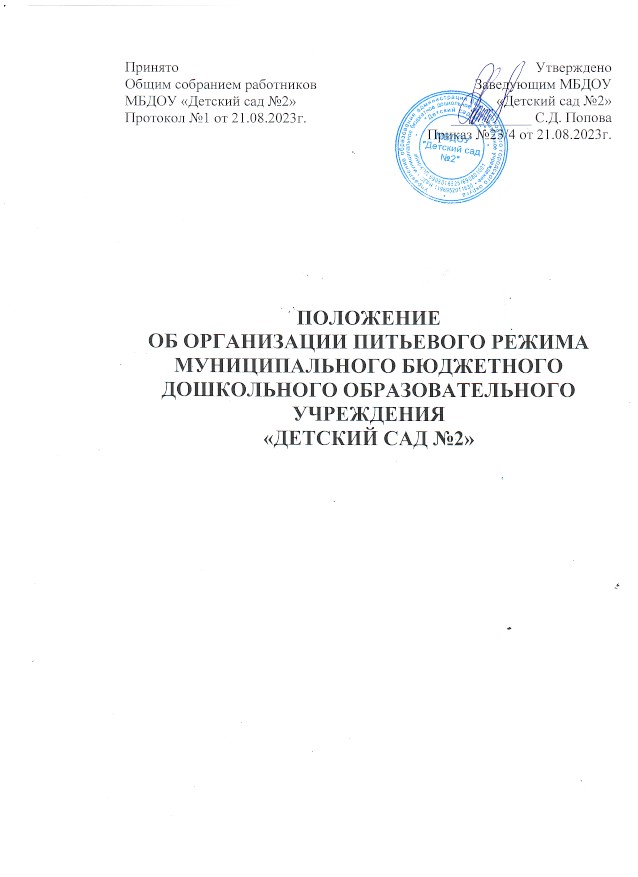 ПОЛОЖЕНИЕОБ ОРГАНИЗАЦИИ ПИТЬЕВОГО РЕЖИМАМУНИЦИПАЛЬНОГО БЮДЖЕТНОГО ДОШКОЛЬНОГО ОБРАЗОВАТЕЛЬНОГО УЧРЕЖДЕНИЯ «ДЕТСКИЙ САД №2»1. Общие положения 1.1. Настоящее Положение об организации питьевого режима в Муниципальном бюджетном дошкольном образовательном учреждении «Детский сад №2» (далее – Положение) разработано в соответствии с: - Федеральным законом от 30.03.1999 № 52-ФЗ «О санитарно- эпидемиологическом благополучии населения»; - СанПиН 2.3/2.4.3590-20 «Санитарно-эпидемиологические требования к организации общественного питания населения», утвержденными постановлением главного санитарного врача от 27.10.2020 № 32; - СП 2.4.3648-20 «Санитарно-эпидемиологические требования к организациям воспитания и обучения, отдыха и оздоровления детей и молодежи», утвержденными постановлением главного санитарного врача от 28.09.2020 № 28; - с Техническим регламентом Евразийского экономического союза ТР ЕАЭС 044/2017 «О безопасности упакованной питьевой воды, включая природную минеральную воду»; - Уставом Муниципального бюджетного дошкольного образовательного учреждения «Детский сад №2» (далее – ДОУ). 1.2. Питьевая вода должна быть доступна ребенку в течение всего времени его нахождения в ДОУ. Ориентировочные размеры потребления воды ребенком зависят от времени года, двигательной активности ребенка, и, в среднем, составляют 80 мл на 1 кг его веса. При нахождении ребенка в дошкольном образовательном учреждении полный день, ребенок должен получить не менее 70 % суточной потребности в воде. 1.3. Изменения и дополнения к Положению оформляются в виде приложений, принятых на общем собрании работников ДОУ, и вводятся в действие на основании приказа заведующего ДОУ 2. Задачи организации питьевого режима в ДОУ. 2.1. Обеспечение детей безопасной по качеству водой, которая необходима для естественной потребности. 2.2. Контроль за организацией питьевого режима осуществляется в соответствии с Постановлением главного государственного санитарного врача РФ от 28.09.2020 №28 Об утверждении санитарных правил СП2.4 3648-20 «Санитарно–эпидемиологические требования к организациям воспитания и обучения, отдыха и оздоровления детей и молодежи» 3. Функции должностного лица, осуществляющего контроль за питьевым режимом детей. 3.1. Контроль за организацией питьевого режима в ДОУ осуществляется администрацией ДОУ ежедневно. 3.2. Ответственность за организацию питьевого режима в ДОУ возлагается на медицинского работника ДОУ, а в группах – на воспитателей и помощников воспитателей. 4.Организация питьевого режима. 4.1. Питьевой режим детей организуется с использованием разлитой по чайникам (графинам) прокипяченной и охлажденной питьевой воды, соответствующей требованиям СанПиН 2.1.4.1116-02 «Питьевая вода. Гигиенические требования к качеству воды, расфасованной в емкости. Контроль качества». При этом соблюдаются Правила (Приложения 1,2): − вода кипятится на пищеблоке по графику (Приложение 3) в специально отведенной ёмкости не менее 5 минут; − вода охлаждается в той же ёмкости, в которой кипятилась; − условие ее хранения - не более 3 -х часов; − обработка ёмкости для кипячения осуществляется перед каждым кипячением; − результат кипячения отражается в соответствующем ГРАФИКЕ (Приложение 4), в котором фиксируется дата, время кипячения и подпись ответственного лица за организацию питьевого режима; − вода доставляется в группу по графику (Приложение 5) в ёмкостях для её раздачи воспитателем и(или) помощником воспитателя каждые три часа, что отражается в соответствующем ГРАФИКЕ смены воды (Приложение 6); − перед сменой кипячённой воды ёмкость должна полностью освобождаться от остатков воды, промываться в соответствии с инструкцией по правилам мытья столовой посуды, ополаскиваться; − температура питьевой воды, даваемой ребенку, составляет 18-20°С; − воду дают ребенку в индивидуальных керамических чашках (кружках). Чистые чашки ставятся в специально отведенном месте на специальный промаркированный поднос (вверх дном, под салфетку), а для использованных чашек (кружек) ставится отдельный поднос. Мытье чашек осуществляется организованно в моечных столовой посуды. Возможно использование посуды одноразового применения (обязательно наличие контейнеров - для сбора использованной посуды одноразового применения). 4.2. В летний период организация питьевого режима осуществляется во время прогулки. Питьевая вода выносится помощником воспитателя на улицу в соответствующей ёмкости (промаркированный чайник с крышкой), разливается воспитателем в чашки по просьбе детей. 4.3. Питьевой режим может быть организован с использованием упакованной (бутилированной) питьевой водой при наличии документов, подтверждающих её происхождение, безопасность и качество, соответствие упакованной питьевой воды обязательным требованиям. 4.4. Контроль наличия кипяченой воды в группе осуществляет помощник воспитателя, воспитатели группы. 4.5. Воспитатели формируют у дошкольников навыки правильного питья. Воду нужно пить небольшими глотками с интервалами. 5. Ответственность 5.1. Повара, воспитатели и помощники воспитателей групп несут персональную ответственность за организацию питьевого режима в ДОУ. 5.2. Контроль за соблюдением питьевого режима ежедневно осуществляет администрация ДОУ, назначенные приказом ответственные лица.Приложение 1 к Положению об организации питьевого режима (Утверждено приказом от 21.08.2023 № 23/4) Порядок кипячения и выдачи питьевой воды на пищеблоке 1. Вылить из ёмкости для кипячения питьевой воды оставшуюся от прежнего кипячения воду, промыть в двухсекционной ванне: в первой секции – щетками водой температуры не ниже 40°С с добавлением моющих средств. Во второй секции – ополоснуть проточной горячей водой не ниже 65°С с помощью шланга с душевой насадкой. 2. Кипятить воду после закипания не менее 5 минут. 3. Результат кипячения отразить в соответствующем ГРАФИКЕ. 4. Охладить воду в той же ёмкости, в которой кипятилась, до 18-20°С. 5. Выдать воду на группы по графику выдачи. 6. Условие хранения каждой порции - не более 3 -х часов. Приложение 2 к Положению об организации питьевого режима (Утверждено приказом от 21.08.2023 № 23/4) Порядок раздачи кипяченой воды в группе 1. Вылить из чайника (кувшина) оставшуюся от прежнего кипячения воду, промыть в двухсекционной ванне: в первой секции – щетками водой температуры не ниже 40°С с добавлением моющих средств. Во второй секции – ополоснуть проточной горячей водой не ниже 65°С с помощью шланга с душевой насадкой. 2. Просушить чайник (кувшин) в перевернутом виде на решетчатых полках, стеллажах 3. Получить на пищеблоке воду. 4. Отметить время смены кипяченой воды в графике. 5. Разлить по чашкам по просьбе детей. 6. Менять воду каждые три часа. Питьевая вода должна быть доступна ребенку в течение всего времени его нахождения в ДОУ. Ориентировочные размеры потребления воды ребенком зависят от времени года, двигательной активности ребенка, и, в среднем, составляют 80 мл на 1 кг его веса. При нахождении ребенка в дошкольном образовательном учреждении полный день ребенок должен получить не менее 70 % суточной потребности в воде.Приложение 3 к Положению об организации питьевого режима (Утверждено приказом от 21.08.2023 № 23/4) ГРАФИК кипячения питьевой воды на пищеблокеПриложение 4 к Положению об организации питьевого режима (Утверждено приказом от 21.08.2023 № 23/4) ФОРМА ведения ГРАФИКА кипячения воды на пищеблокеПриложение 5 к Положению об организации питьевого режима (Утверждено приказом от 21.08.2023 № 23/4) ГРАФИК ПОЛУЧЕНИЯ И ЗАМЕНЫ КИПЯЧЕНОЙ ВОДЫ НА ХОЛОДНЫЙ ПЕРИОДПриложение 6 к Положению об организации питьевого режима (Утверждено приказом от 21.08.2023 № 23/4) ФОРМА ведения ГРАФИКА по замене воды на группахПринятоОбщим собранием работниковМБДОУ «Детский сад №2»Протокол №1 от 21.08.2023г.УтвержденоЗаведующим МБДОУ«Детский сад №2»___________ С.Д. ПоповаПриказ №23/4 от 21.08.2023г.Дни неделиПонедельник Вторник Среда Четверг Пятница Время кипячения6:006:006:006:006:00Время кипячения9:009:009:009:009:00Время кипячения12:0012:0012:0012:0012:00Время кипячения15:0015:0015:0015:0015:00ДатаВремя кипячения водыФ. И. О., должность и подпись ответственного работникаФ. И. О., должность и подпись ответственного работникаДатаВремя кипячения водыПрокипятивший водуПроконтролировавший кипячение водыГруппа Время получения и замены кипячёной водыВремя получения и замены кипячёной водыВремя получения и замены кипячёной водыВремя получения и замены кипячёной воды1 младшая группа 2-3 года«Капельки»7:00воспитатель10:00помощник воспитателя13:00помощник воспитателя16:00помощниквоспитателя2 младшая группа 3-4 года«Непоседы»7:03воспитатель10:03помощник воспитателя13:03помощник воспитателя16:03помощниквоспитателя2 младшая группа 3-4 года«Кнопочки»7:05воспитатель10:05помощник воспитателя13:05помощник воспитателя16:05помощниквоспитателяСредняя группа4-5 лет«Почемучки»7:08воспитатель10:08помощник воспитателя13:08помощник воспитателя16:08помощниквоспитателяСредняя группа4-5 лет«Крепыши»7:10воспитатель10:10помощник воспитателя13:10помощник воспитателя16:10помощниквоспитателяСтаршая группа5-6 лет«Фантазёры»7:12воспитатель10:12помощник воспитателя13:12помощник воспитателя16:12помощниквоспитателяПодготовительная группа6-7 лет«Затейники»7:15воспитатель10:15помощник воспитателя13:15помощник воспитателя16:15помощниквоспитателяПодготовительная группа6-7 лет«Знайки»7:18воспитатель10:18помощник воспитателя13:18помощник воспитателя16:18помощниквоспитателяДатаВремя замены водыФ. И. О., должность и подпись ответственного работникаФ. И. О., должность и подпись ответственного работникаДатаВремя замены водыЗаменивший водуПроконтролировавший замену воды